АДМИНИСТРАЦИЯ  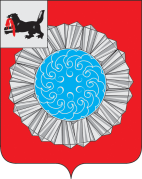 СЛЮДЯНСКОГО МУНИЦИПАЛЬНОГО РАЙОНАП О С Т А Н О В Л Е Н И Ег. Слюдянкаот 08.05.2020г. № 227.О внесении изменений в постановлениеадминистрации Слюдянского муниципальногорайона от 06.04.2020г. № 187 «О мерах поддержки субъектов малого и среднего предпринимательства»В соответствии с распоряжением Правительства РФ от 28 апреля 2020 г. № 1155-р «О внесении изменений в распоряжение Правительства РФ от 19 марта 2020 г. № 670-р»,  руководствуясь статьями 24, 47 Устава Слюдянского муниципального района Иркутской области (новая редакция), зарегистрированного постановлением Губернатора Иркутской области от 30 июня 2005 года № 303-П, администрация Слюдянского муниципального районаПОСТАНОВЛЯЕТ:1. Внести следующие изменения в постановление администрации Слюдянского муниципального района от 06.04.2020 г. № 187 «О мерах поддержки субъектов малого и среднего предпринимательства»:В подпункте «б» пункта 1 постановления слова «в сфере авиаперевозок, аэропортовой деятельности, автоперевозок, культуры, организации досуга и развлечений, физкультурно-оздоровительной деятельности и спорта, туристических агентств и прочих организаций, предоставляющих услуги в сфере туризма, гостиничного бизнеса, общественного питания, организаций дополнительного образования, негосударственных образовательных учреждений, организации конференций и выставок, бытовые услуги населению (ремонт, стирка, химчистка, услуги парикмахерских и салонов красоты)» заменить словами «в отраслях российской экономики, в наибольшей степени пострадавших в условиях ухудшения ситуации в результате распространения новой коронавирусной инфекции, перечень которых утвержден постановлением Правительства Российской Федерации от 3 апреля 2020 г. N 434 «Об утверждении перечня отраслей российской экономики, в наибольшей степени пострадавших в условиях ухудшения ситуации в результате распространения новой коронавирусной инфекции».2. Разместить настоящее постановление на официальном сайте администрации Слюдянского муниципального района в информационно-телекоммуникационной сети «Интернет»: www.sludyanka.ru.3. Контроль за исполнением настоящего постановления возложить на председателя КУМИ Слюдянского муниципального района, заместителя мэра Слюдянского муниципального района Стаценскую Л.В.Мэр Слюдянского муниципального района  	                                                    А.Г. Шульц